ТУРЦИЯ,КИПР,ТУНИСсезон 2020ЗАБРОНИРУЙ ТУР, ОПЛАТИВ 3000 руб.!!!!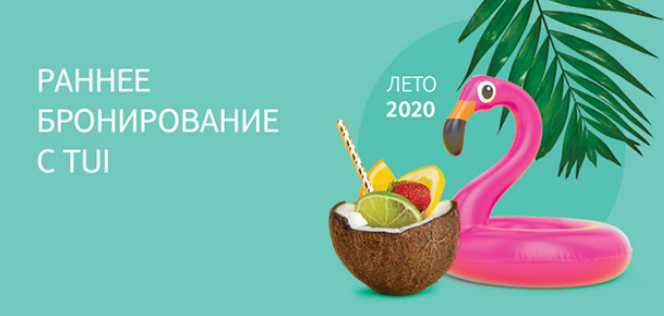 *Оплата 50% за 2 месяца до заезда + 50% за 3 недели до вылета!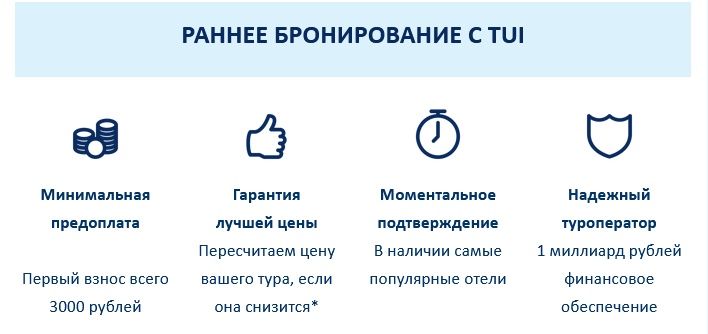 Телефоны для бронирования и консультации:(843) 236-51-03, 238-17-60. Эл.почта: kurort-center@mail.ru“Центр реализации путёвок и курортных услуг”г.Казань, ул.Муштари, 9 (центр города), офис 108,                 тел. 236-51-03, 238-17-60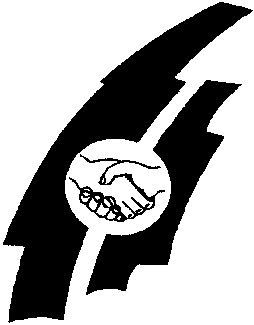 “Центр реализации путёвок и курортных услуг”г.Казань, ул.Муштари, 9 (центр города), офис 108,                                        тел. 236-51-03, 238-17-60                    kurort-center@mail.ru